Министерство образования Тульской областиГОСУДАРСТВЕННОЕ ПРОФЕССИОНАЛЬНОЕ ОБРАЗОВАТЕЛЬНОЕ УЧРЕЖДЕНИЕ ТУЛЬСКОЙ ОБЛАСТИ«ТУЛЬСКИЙ ГОСУДАРСТВЕННЫЙ КОММУНАЛЬНО-СТРОИТЕЛЬНЫЙ ТЕХНИКУМ»РАБОЧАЯ ПРОГРАММА УЧЕБНОЙ ПРАКТИКИ УП.04.01профессионального модуля ПМ.04Определение стоимости недвижимого имуществаспециальности 21.02.05 Земельно-имущественные отношенияТула 2021Составлена в соответствии с федеральным государственным образовательным стандартом среднего профессионального образования по специальности 21.02.05 Земельно-имущественные отношения, утвержденным приказом Министерства образования и науки Российской Федерации от 12 мая 2014 г. № 486.Разработчик: Н.А. Палихова, преподаватель ГПОУ ТО «Тульский государственный коммунально-строительный техникум».Рецензент: Полякова О.В., начальник отдела оценки ООО АКГ «ХАРС»СОДЕРЖАНИЕ1 ПАСПОРТ РАБОЧЕЙ ПРОГРАММЫ ПРАКТИКИПрактика предусматривает закрепление и углубление знаний, полученных обучающимися в процессе теоретического обучения, приобретение ими необходимых умений практической работы по избранной специальности, овладение навыками профессиональной деятельности.Образовательная деятельность при прохождении практики организуется в форме практической подготовки в объёме 100%.Программа учебной практики является составной частью профессионального модуля ПМ.04 Определение стоимости недвижимого имущества   программы подготовки специалистов среднего звена в соответствии с ФГОС СПО по специальности 21.02.05 Земельно-имущественные отношения укрупненной группы специальностей 21.00.00 Прикладная геология, горное дело, нефтегазовое дело и геодезия.Рабочая программа практики разрабатывалась в соответствии с:1 ФГОС;2 Рабочим учебным планом образовательного учреждения;3 Рабочей программой профессионального модуля.При прохождении учебной практики по профессиональному модулю ПМ.04 Определение стоимости недвижимого имущества  обучающийся должен освоить соответствующие компетенции:Таблица 1Результатом прохождения учебной практики по профессиональному модулю ПМ.04 является приобретение практического опыта: оценки недвижимого имущества;оформлять договор с заказчиком и задание на оценку объекта оценки;собирать необходимую и достаточную информацию об объекте оценки аналогичных объектах;производить расчеты на основе приемлемых подходов и методов оценки недвижимого имущества;обобщать результаты, полученные подходами, и делать вывод об итоговой величине стоимости объекта оценки;подготавливать отчет об оценке и сдавать его заказчику;определять стоимость воспроизводства (замещения) объекта оценки;руководствоваться при оценке недвижимости Федеральным законом «Об оценочной деятельности в Российской Федерации», федеральными стандартами оценки и стандартами оценки.2 СТРУКТУРА И СОДЕРЖАНИЕ ПРАКТИКИ ПО ПРОФЕССИОНАЛЬНОМУ МОДУЛЮ2.1 Тематический план практики по профессиональному модулю Таблица 2Аттестация по практике – дифференцированный зачет2.2 Содержание практикиТаблица 33 УСЛОВИЯ РЕАЛИЗАЦИИ ПРОГРАММЫ ПРАКТИКИРабочая программа может быть реализована с применением электронного обучения и дистанционных образовательных технологий.3.1 Информационное обеспечениеОсновные источники:Основное законодательство об оценочной деятельностиФедеральный закон «Об оценочной деятельности в Российской Федерации» от 29.07.1998 г. № 135-ФЗ (в последней редакции).Федеральный стандарт оценки «Общие понятия оценки, подходы к оценке и требования к проведению оценки (ФСО №1)». Утвержден приказом Минэкономразвития России от 20.05.2015 г. №297.Федеральный стандарт оценки «Цель оценки и виды стоимости (ФСО №2)». Утвержден приказом Минэкономразвития России от 20.05.2015 г. №298.Федеральный стандарт оценки «Требования к отчету об оценке (ФСО №3)». Утвержден приказом Минэкономразвития России от 20.05.2015 г. №299.Федеральный стандарт оценки «Виды экспертизы, порядок ее проведения, требования к экспертному заключению и порядку его утверждения (ФСО №5)». Утвержден приказом Минэкономразвития России от 04.08.2011 г. №238.Федеральный стандарт оценки «Оценка недвижимости (ФСО № 7)», утвержденный приказом Минэкономразвития России от 25.09.2014 г. № 611 Федеральный стандарт оценки «Оценка бизнеса (ФСО № 8)», утвержденный приказом Минэкономразвития России 01.06.2015 г. № 326.Федеральный стандарт оценки «Оценка для целей залога (ФСО № 9)», утвержденный приказом Минэкономразвития России 01.06.2015 г. № 327.Федеральный стандарт оценки «Оценка стоимости машин и оборудования (ФСО № 10)», утвержденный приказом Минэкономразвития России 01.06.2015 г. № 328.Федеральный стандарт оценки «Оценка нематериальных активов и интеллектуальной собственности (ФСО № 11)», утвержденный приказом Минэкономразвития России 22.06.2015 г. № 385.Федеральный стандарт оценки «Определение ликвидационной стоимости (ФСО № 12)», утвержденный приказом Минэкономразвития России 17.11.2016 г. № 721.Федеральный стандарт оценки «Определение инвестиционной стоимости (ФСО № 13)», утвержденный приказом Минэкономразвития России 17.11.2016 г. № 722.КодексыГражданский кодекс Российской Федерации (совокупность Федеральных законов от 30.11.1994 г. №51-ФЗ, от 26.01.1996 г. №14-ФЗ, от 26.112001 г. № 146-ФЗ, от 18.12.2006 г. № 230-ФЗ (в последней редакции).Земельный кодекс Российской Федерации от 25.10.2001 г. № 136-ФЗ.Градостроительный кодекс Российской Федерации от 29.12.2004 г. № 190-ФЗ.Федеральные законыФедеральный закон от 31.05.2001 г. № 73-ФЗ «О государственной экспертно-судебной деятельности в Российской Федерации».Федеральный закон от 16.07.1998 г. № 102-ФЗ «Об ипотеке (залоге недвижимости)».Федеральный закон от 13.06.2015 г. № 218-ФЗ «О государственной регистрации недвижимости».Федеральный закон от 24.07.2002 г. № 101-ФЗ «Об обороте земель сельскохозяйственного назначения».Федеральный закон от 21.12.2004 г. № 172-ФЗ «О переводе земель или земельных участков из одной категории в другую».Основы законодательства Российской Федерации о нотариате от 11.02.1993 г. № 4462-1.Федеральный закон от 02.12.1992 г. № 395-1-ФЗ «О банках и банковской деятельности».Федеральный закон от 26.2002 г. № 127-ФЗ «О несостоятельности (банкротстве)».Федеральный закон от 26.12.1995 г. № 208-ФЗ «Об акционерных обществах».Дополнительные источники:Другие нормативные правовые актыПриказ Минэкономразвития России от 01.09.2014 г. № 540 «Об утверждении классификатора видов разрешенного использования земельных участков».Методические рекомендации по определению рыночной стоимости земельных участков, утвержденные распоряжением Минимущества России от 06.03.2002 г. № 568.Приказ Минфина России от 28.08.2014 г. № 84н «Об утверждении Порядка определения стоимости чистых активов».Постановление Пленума Высшего Арбитражного суда РФ от 04.04.2014 г. № 23 «О некоторых вопросах практики применения арбитражными судами законодательства об экспертизе».Постановление Пленума Верховного суда РФ от 21.12.2010 г. № 28 «О судебной экспертизе по уголовным делам».Стандарты и правила оценочной деятельности СМАО "Оценка недвижимости, Протокол № 2016/04/21 от 21 апреля 2016 года.ГОСТ 7.32 – 2017. Межгосударственный стандарт. Система стандартов по информации, библиотечному и издательскому делу. Отчет о научно-исследовательской работе. Структура и правила оформления (введен с 1 июля 2018 г. приказом Федерального агентства по техническому регулированию и метрологии в качестве национального стандарта Российской Федерации от 24 октября 2017 г. N 1494-ст).Прочие материалыГрибовский С.В. Оценка стоимости недвижимости. – М.: ООО «Про-Аппрайзер» Онлайн, 2017. – 472 с.Оценка недвижимости / коллектив авторов; под ред. М.А. Федотовой. – Москва: КНОРУС, 2018. – 368 с.Петров В.И. Оценка стоимости земельных участков / В.И. Петров; под ред. М.А. Федотовой. – М.: КНОРУС, , 2018 г. – 286 с.Справочники оценки недвижимости по подходам и видам недвижимости / Под общей ред. Л.А. Лейфера. - Нижний Новгород, 2014 – 2018.Интернет – ресурсы:Консультант Плюс: новости законодательства, новости Консультант Плюс, Пресс-центр [Электронный ресурс]. – Режим доступа: http://www.urspectr.info/news/legislation/2018/innovations-in-assessment-activities/Официальный портал по актуальной информации о квалификационном экзамене Оценщиков – Народная база вопросов [Электронный ресурс]. – Режим доступа: #оценщикивместе - kvalexam.ru Официальный сайт компании «AVITO» [Электронный ресурс]. – Режим доступа:  https://www.avito.ru/.3.2 Материально-техническое обеспечениеОборудование рабочих мест:Персональная компьютерная техника с лицензионным программным обеспечением. Мультимедиа проектор.Проекционный экран.Принтер лазерный.Электронная база нормативных законодательных материалов, сборников и пособий. 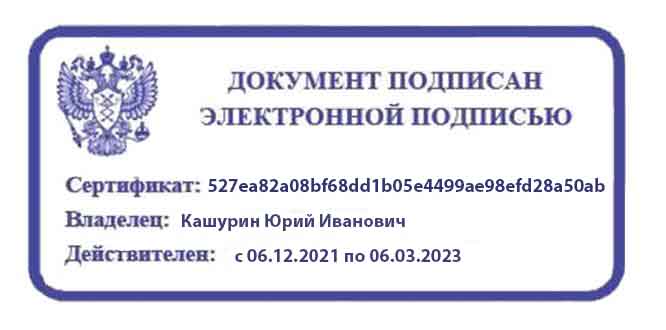 СОГЛАСОВАНОЗаместитель директора по учебной работе ГПОУ ТО «ТГКСТ»___________ В.Г. Цибикова«11» июня 2021 г.СОГЛАСОВАНОНачальник ЦПО и ТВГПОУ ТО «ТГКСТ»____________ Т.В. Татьянкина«11» июня 2021 г.ОДОБРЕНАпредметной (цикловой) комиссией экономических дисциплин Протокол № 11от «09»  июня   2021 г.Председатель цикловой комиссии___________ М.А. Губарева1 ПАСПОРТ РАБОЧЕЙ ПРОГРАММЫ ПРАКТИКИ42 СТРУКТУРА И СОДЕРЖАНИЕ ПРАКТИКИ ПО ПРОФЕССИОНАЛЬНОМУ МОДУЛЮ6     2.1 Тематический план практики по профессиональному модулю6     2.2 Содержание практики63 УСЛОВИЯ РЕАЛИЗАЦИИ ПРОГРАММЫ ПРАКТИКИ9    3.1 Информационное обеспечение9    3.2 Материально-техническое обеспечение 11КодНаименование результата обученияОК 1Понимать сущность и социальную значимость своей будущей профессии, проявлять к ней устойчивый интересОК 2Анализировать социально-экономические и политические проблемы и процессы, использовать методы гуманитарно-социологических наук в различных видах профессиональной и социальной деятельностиОК 3Организовывать свою собственную деятельность, определять методы и способы выполнения профессиональных задач, оценивать их эффективность и качествоОК 4Решать проблемы, оценивать риски и принимать решения в нестандартных ситуацияхОК 5Осуществлять поиск, анализ и оценку информации, необходимой для постановки и решения профессиональных задач, профессионального и личностного развитияОК 6Работать в коллективе и в команде, обеспечивать её сплочение, эффективно общаться с коллегами, руководством, потребителямиОК 7Самостоятельно определять задачи профессионального и личностного развития, заниматься самообразованием, осознанно планировать повышение квалификацииОК 8Быть готовым к смене технологий в профессиональной деятельностиОК 9Уважительно и бережно относиться к историческому наследию и культурным традициям, толерантно воспринимать социальные и культурные традицииОК 10Соблюдать правила техники безопасности, нести ответственность за организацию мероприятий по обеспечению безопасности трудаКодНаименование результата обученияПК 4.1Осуществлять сбор и обработку необходимой и достаточной информации об объекте оценки и аналогичных объектахПК 4.2Производить расчеты по оценке объекта оценки на основе применимых подходов и методов оценкиПК 4.3Обобщать результаты, полученные подходами, и давать обоснованное заключение об итоговой величине стоимости объекта оценкиПК 4.4Рассчитывать сметную стоимость зданий и сооружений в соответствии с действующими нормативами и применяемыми методикамиПК 4.5Классифицировать здания и сооружения в соответствии с принятой типологиейПК 4.6Оформлять оценочную документацию в соответствии с требованиями нормативных актов, регулирующих правоотношения в этой области№ п/пВиды работ в форме практической подготовкиКоличество часов1Проведение подготовительных работ и инструктаж по технике безопасности22Осуществление сбора и обработки необходимой и достаточной информации об объекте оценки и аналогичных объектах63Проведение расчетов по оценке объекта оценки на основе применимых подходов и методов оценки184Обобщение результатов, полученных подходами, и обоснование заключения об итоговой величине стоимости объекта оценки45Оформление оценочной документации в соответствии с требованиями нормативных актов, регулирующих правоотношения в этой области6Итого:Итого:36№ п/пВиды работ в форме практической подготовкиСодержание работКоличество часовКодыкомпетенцийКодыкомпетенций№ п/пВиды работ в форме практической подготовкиСодержание работКоличество часовОКПК1Проведение подготовительных работОзнакомление с правилами по ТБ, правилами выполнения работ, формами и порядком отчетности и контроляРаспределение вариантов и выдача заданий,ознакомление с производственной ситуацией,2ОК 1ОК 3ОК 6ОК 8ОК 10ПК 4.1№ п/пВиды работ в форме практической подготовкиСодержание работКоличество часовКодыкомпетенцийКодыкомпетенций№ п/пВиды работ в форме практической подготовкиСодержание работКоличество часовОКПКиспользованием нормативно-правовых документов в работе оценщика. Просмотр законодательной базы и примеров отчетов об оценке недвижимости, электронных вариантов определения рыночной стоимости объекта оценки.ОК 1ОК 3ОК 6ОК8ОК10Итого22Осуществление сбора и обработки необходимой и достаточной информации об объекте оценки и аналогичных объектахОформление договора с заказчиком и задания на оценку объекта оценки2ОК1-ОК8,ОК10ПК 4.12Осуществление сбора и обработки необходимой и достаточной информации об объекте оценки и аналогичных объектахПоиск необходимых материалов в ресурсах Интернет4ОК1-ОК8,ОК10ПК 4.12Осуществление сбора и обработки необходимой и достаточной информации об объекте оценки и аналогичных объектахИтого6ОК1-ОК8,ОК10ПК 4.13Проведение расчетов по оценке объекта оценки на основе применимых подходов и методов оценкиРешение профессиональных задач методами доходного подхода по индивидуальным заданиям 2ОК 1ОК 3ОК 4ОК 5ОК 6ОК 7ОК 8ОК 10ПК 4.23Проведение расчетов по оценке объекта оценки на основе применимых подходов и методов оценкиОпределение рыночной стоимости объекта оценки доходным подходом4ОК 1ОК 3ОК 4ОК 5ОК 6ОК 7ОК 8ОК 10ПК 4.23Проведение расчетов по оценке объекта оценки на основе применимых подходов и методов оценкиРешение профессиональных задач методами сравнительного подхода по индивидуальным заданиям 4ОК 1ОК 3ОК 4ОК 5ОК 6ОК 7ОК 8ОК 10ПК 4.23Проведение расчетов по оценке объекта оценки на основе применимых подходов и методов оценкиПроведение расчетов рыночной стоимости объекта оценки сравнительным подходом по результатам осуществлённого сбора и обработки необходимой и достаточной информации об объекте оценки и аналогичных объектах, материалов Интернет, электронных методических материалов по оценке недвижимого имущества по индивидуальным заданиям8ОК 1ОК 3ОК 4ОК 5ОК 6ОК 7ОК 8ОК 10ПК 4.23Проведение расчетов по оценке объекта оценки на основе применимых подходов и методов оценкиИтого18ОК 1ОК 3ОК 4ОК 5ОК 6ОК 7ОК 8ОК 10ПК 4.24Обобщение результатов, полученных подходами, и обоснование заключения об итоговой величине стоимости объекта оценкиВыполнение индивидуальных заданий по обобщению результатов разными методами 4ОК3-ОК5ОК7-ОК8ОК10ПК 4.34Обобщение результатов, полученных подходами, и обоснование заключения об итоговой величине стоимости объекта оценкиИтого4ОК3-ОК5ОК7-ОК8ОК10ПК 4.3№ п/пВиды работ в форме практической подготовкиСодержание работКоличество часовКодыкомпетенцийКодыкомпетенций№ п/пВиды работ в форме практической подготовкиСодержание работКоличество часовОКПК5Оформление оценочной документации в соответствии с требованиями нормативных актов, регулирующих правоотношения в этой областиОформление отчета об оценке объекта оценки в программах Excel, Word.  Осуществление самоконтроля и взаимоконтроля выполнения требований законодательства в оценочной деятельности2ОК 1ОК 3ОК 4ОК 5ОК 6ОК 7ОК 8ОК 10ПК 4.65Оформление оценочной документации в соответствии с требованиями нормативных актов, регулирующих правоотношения в этой областиОформление отчета об оценке объекта оценки в программах Excel, Word.  Составление презентации. Осуществление самоконтроля и взаимоконтроля выполнения требований стандартов по оформлению текстовых документов (соблюдение требований ГОСТ 7.32 – 2017). 4ОК 1ОК 3ОК 4ОК 5ОК 6ОК 7ОК 8ОК 10ПК 4.65Оформление оценочной документации в соответствии с требованиями нормативных актов, регулирующих правоотношения в этой областиИтого6ВсегоВсегоВсего36